ЛЕКЦИОННОЕ ЗАНЯТИЕТема: «Изображение фигур в стереометрии»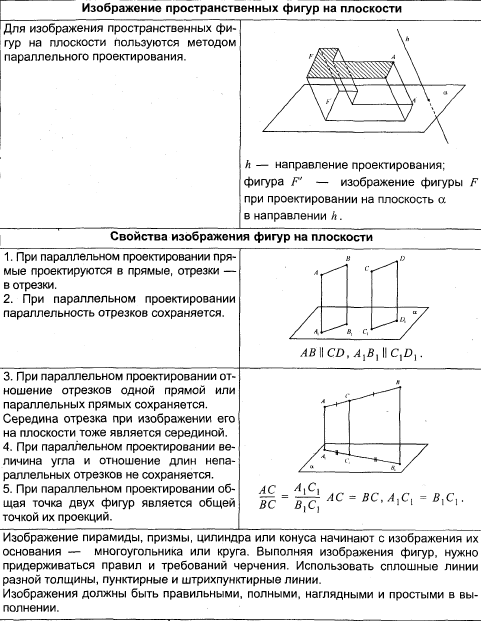 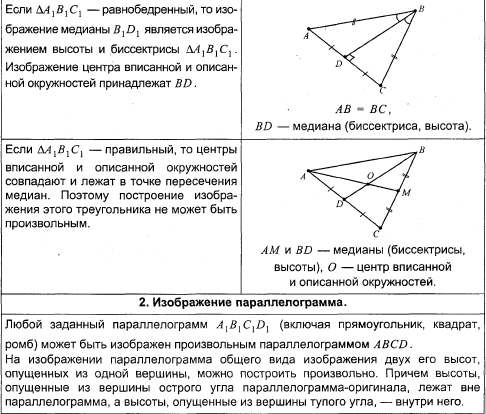 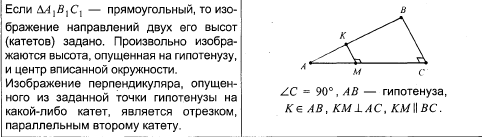 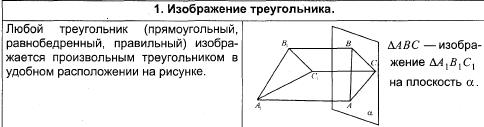 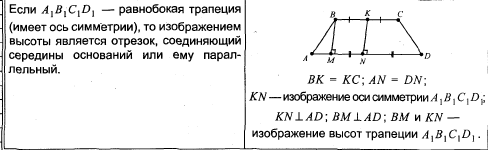 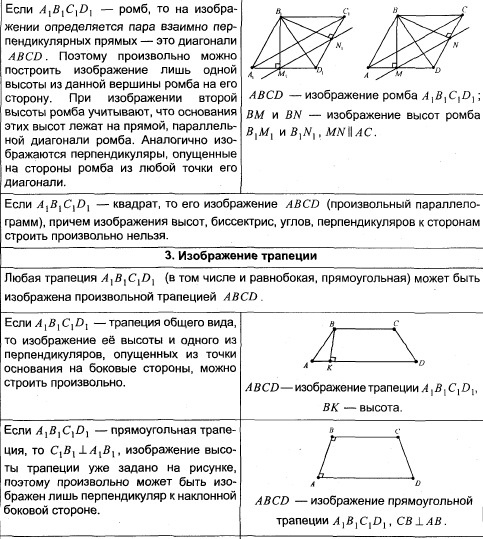 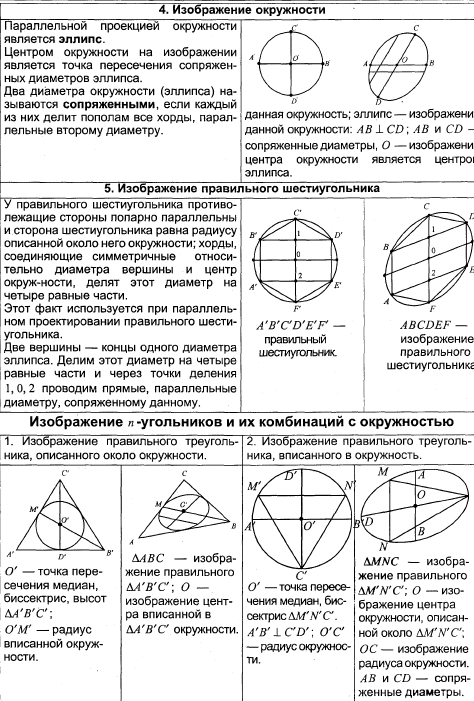 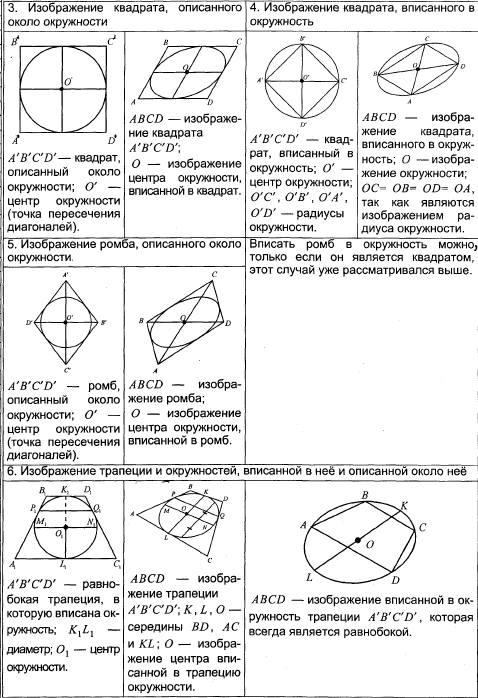 